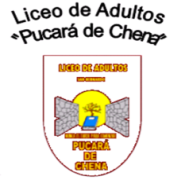 GUÍA DE APRENDIZAJE (SEPTIEMBRE 2020) 1NM – 1TPNombre: ___________________________________________ Curso: ______________Puntaje: ____________________ 				Nota: _______________I.- Completa las siguientes definiciones con el concepto que corresponda (7 puntos).II.- Identifica la estructura interna (TESIS-BASES-GARANTÍA-RESPALDOS) de la argumentación en las siguientes situaciones (12 puntos).Situación 1……………..…..  Tiene neumonía crónica……………..…..  Ese paciente necesita antibióticos………………....  La experiencia clínica así lo demuestra……………..…..  La neumonía es una infección pulmonar y este tipo de enfermedades requieren tratarse   con antibióticos.Situación 2………………  El Ministerio de Salud y Transporte son claros respecto al límite de acción contaminante por el automóvil.……………...  Emite una gran cantidad de partículas contaminantes.…………….. Tienes que cambiar tu automóvil.……………. Al contaminar más, estas exponiendo a la población a aspirar más sustancias tóxicas.Situación 3……………….. . La última medición del SERNAC señala que este producto es el más natural de entre toda la oferta actual de derivados lácteos.…………. …….. No contiene aditivos ni edulcorantes………………...  Los aditivos y edulcorantes bajan la calidad del producto en relación a los beneficios que éste entrega al organismo.………………. .. Este es el mejor yogur del mercado.III. Observa con atención las siguientes situaciones y responde en cada una de ellas, las siguientes preguntas “¿Cuál es la tesis?”   “¿Cuál es el argumento central?”Situación N° 1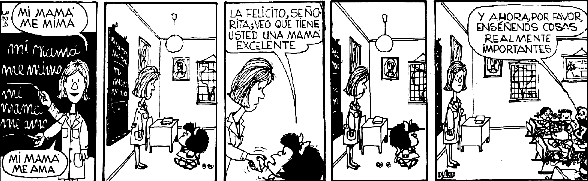 ¿Cuál es la Tesis? _________________________________________________________________________¿Cuál es el argumento central?_________________________________________________________________________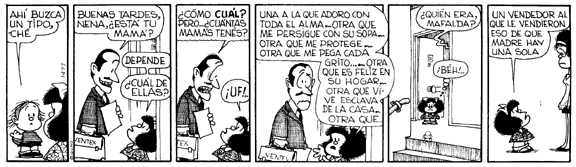 ¿Cuál es la Tesis? _________________________________________________________________________¿Cuál es el argumento central?_________________________________________________________________________Situación N°2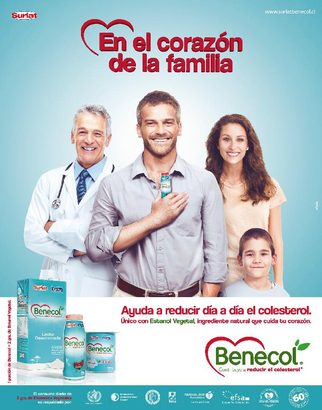      ¿Cúal es la Tesis?    ______________________________________________     ¿Cuál es el argumento central?      _____________________________________________ 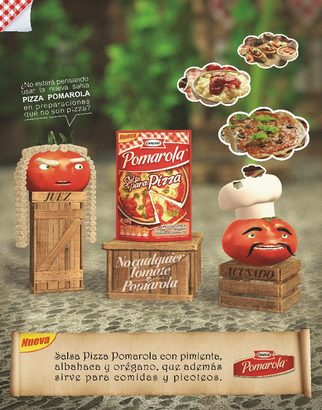      ¿Cúal es la Tesis?      ___________________________________________     ¿Cuál es el argumento central?     ___________________________________________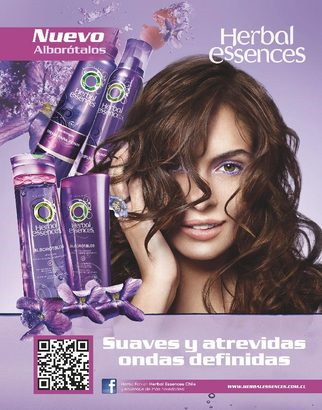 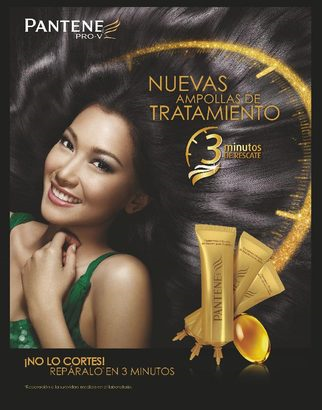      ¿Cúal es la Tesis?      ___________________________________________     ¿Cuál es el argumento central?     ___________________________________________DEFINICIONESCONCEPTO1. Consiste en justificar o defender un punto de vista de manera razonada.2. Se busca influir en el receptor mediante recursos afectivos y/o emocionales.3. Se trata de una idea o afirmación que se quiere sostener.4. Es aquel vínculo que señala la pertinencia del argumento para la opinión expresada.5. Corresponde a los argumentos que sostienen el punto de vista.6. Corresponde a una síntesis de la argumentación realizada, en la cual se reafirma la tesis y se realizan sugerencias.7. Es aquello que da validez a la garantía.